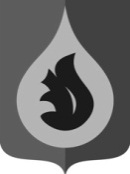 АДМИНИСТРАЦИЯГОРОДСКОго ПОСЕЛЕНИя федоровскийСУРГУТСКОГО РАЙОНАХАНТЫ-МАНСИЙСКОГО АВТОНОМНОГО ОКРУГА - ЮГРЫР А С П О Р Я Ж Е Н И Е«22» октября 2018 года                                                                                          №188-рпгт. ФедоровскийО внесении изменений в распоряжение администрации городского поселения Федоровский от 30.03.2018 №41-р «Об итогах социально-экономического развития городского поселения Федоровский за 2017 год»В связи с предоставлением информации Управления Федеральной службы государственной статистики по Тюменской области, Ханты - Мансийскому автономному округу - Югре и Ямало - Ненецкому автономному округу о численности населения по состоянию на 01 января 2018 года:1. Внести в распоряжение администрации городского поселения Федоровский от 30.03.2018 №41-р «Об итогах социально-экономического развития городского поселения Федоровский за 2017 год» (далее – «распоряжение») следующие изменения:1.1. Приложение к распоряжению изложить в новой редакции согласно приложению к настоящему распоряжению.2. Настоящее распоряжение вступает в силу с даты подписания и распространяет своё действие на правоотношения, возникшие с 01.01.2018 года.3. Управлению по организации деятельности органов местного самоуправления и социальному развитию администрации городского поселения Федоровский (Сафронова М.А.) разместить настоящее распоряжение на официальном сайте органов местного самоуправления городского поселения Федоровский.Исполняющий обязанности главы городского поселения Федоровский                                                        М.А. СафроноваПриложение к распоряжениюадминистрации городского поселения Федоровскийот 22.10.2018 №188-рИТОГИсоциально-экономического развития городского поселения Федоровский за 2017 годПояснительная записка к итогам социально-экономического развития городского поселения Федоровский за 2017 год Городское поселение Федоровский – второй по величине населенный пункт Сургутского района. Образован поселок 19 ноября 1984 года решением № 363 исполнительного комитета Тюменского областного Совета народных депутатов. Своим рождением поселок обязан уникальному месторождению нефти и газа, открытому в 1971 году и названному в честь главного геофизика Сургутской нефтеразведочной экспедиции, лауреата Государственной премии, одного из первооткрывателей Федоровского нефтяного месторождения - Виктора Петровича Федорова.Городское поселение Федоровский расположено в  от города Сургута в северо-западной части Сургутской низменности на слиянии рек Моховой и Меудекъяун. Сегодня поселок один из ведущих промышленных и культурных центров Сургутского района. В границах поселения расположены административные здания градообразующих предприятий нефтегазодобывающие управления «Комсомольскнефть» и «Федоровскнефть» ОАО «Сургутнефтегаз», которые составляют основу экономического развития городского поселения, благодаря чему Федоровский имеет высокий налоговый потенциал. Современный поселок обладает развитой социальной инфраструктурой. На территории городского поселения Федоровский работают: библиотека, культурно-досуговый центр с комфортабельным залом на 380 мест, спортивный комплекс, 7 дошкольных образовательных учреждений и 4 общеобразовательные школы. Действуют несколько национальных обществ. Открыт православный храм Святого Великомученика Феодора Стратилата и воскресная школа. Мусульмане имеют возможность посетить действующую мечеть.Охрану общественного порядка обеспечивает отделение полиции №4 ОМВД России по Сургутскому району ХМАО-Югры (дислокация в г.п.Федоровский), пожарную безопасность - БУ Ханты-Мансийского автономного округа – Югра по Сургутскому району «Центроспас – Югория». Жизнь поселения освещается телевизионной компанией «Сибирь», газетой «Федоровская ярмарка».25 июня 2008 года Геральдическим советом при Президенте Российской Федерации зарегистрированы официальные символы городского поселения Федоровский: герб и флаг. Геральдическое описание ГЕРБА городского поселения Федоровский гласит: в рассеченном зеленом и лазоревом (синем, голубом) поле золотая (желтая) капля, обремененная черной сидящей белкой».1. Демографическая ситуацияЧисленность постоянного населения в городском поселении Федоровский составила на начало 2017 года – 23 375 человек, на конец 2017 года – 23 502 человека.Среднегодовая численность постоянного населения в 2017 году составляет 23 439 человека, что на 0,41 %меньше уровня 2016 года.К сожалению, демографическая ситуация с начала 2017 года характеризуется сокращением численности рождающихся в связи с сокращением количества населения репродуктивного возраста. Это обусловлено тем, что в настоящее время уменьшается количество потенциальных родителей, достигших детородного возраста. А так же немаловажным остается отток трудоспособного населения в другие города.Таким образом, число родившихся по отчету в 2017 году составило 304 младенца, что на 20,6% меньше уровня 2016 года, коэффициент рождаемости на одну тысячу жителей составил 13,00 человек против 16,17 человек в 2016 году.Показатель смертности в поселении в 2017 году составил 63 человека, что на 14,9% меньше уровня 2016 года и составил 2,7 человек на одну тысячу жителей.Средний возраст у мужчин составляет 50 лет, у женщин 64 года. Миграционная ситуация в поселении отмечается неустойчивостью процессов передвижения населения, что обусловлено специфическими условиями, характерными для северных территорий. Тенденция миграционной динамики населения характеризуется изменением результатов по сравнению с аналогичным периодом прошлого года. Количество прибывших граждан увеличилось на 7,5% и составило 1 214 человек, число выбывших уменьшилось на 24,34% и составило 1 328 человек. Всего в миграционный оборот вовлечено 2542 человека или 10,9% от общей численности населения. В 2017 году количество снятых с регистрационного учета больше на 114 человек по отношению к количеству приехавших на постоянное местожительство.Администрацией городского поселения Федоровский исполняется государственное полномочие по регистрации актов гражданского состояния в соответствии с пунктом 6 статьи 3 Закона Ханты-Мансийского автономного округа-Югры от 30.09.2008 № 91-оз «О наделении органов местного самоуправления муниципальных образований Ханты-Мансийского автономного округа-Югры отдельными государственными полномочиями в сфере государственной регистрации актов гражданского состояния».2. Производство агропромышленной продукции сельхозпредприятиями и крестьянскими (фермерскими) хозяйствамиПроизводство сельскохозяйственной продукции на территории городского поселения Федоровский осуществляют крестьянско-фермерские хозяйства: КФХ «Подворье» и КФХ «Росток». Основное направление их деятельности: животноводство, связанное с разведением крупного и мелкого рогатого скота, свиней, птицы. Основной задачей развития сельского хозяйства является обеспечение населения продукцией сельского хозяйства, производимой на территории поселения. В 2017 году реализовано продукции сельского хозяйства на сумму 18 365 тыс. рублей. Поголовье крупного рогатого скота на 31.12.2017 года составляет – 55 ед., поголовье свиней – 464 ед.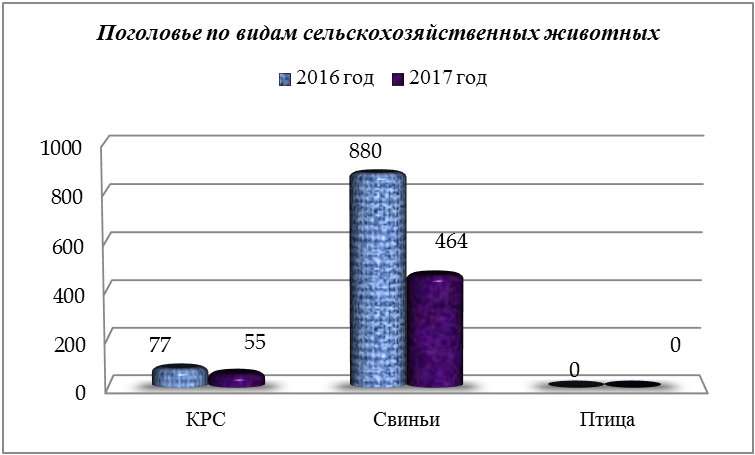 Тенденция развития и укрепления фермерских хозяйств сохраняется. Фермеры стараются уйти от сырьевой направленности и выпускать продукцию в переработанном виде, увеличивая выпуск колбас, пельменей, вареников, копченостей, деликатесов.Фермерское хозяйство КФХ «Подворье» активно принимает участие в разных семинарах, выставках, ярмарках проводимых на территориях Ханты-Мансийского АО-Югры и за его пределами. В период с 8 по 10 декабря 2017 г. в Ханты-Мансийске в КВЦ «Югра-Экспо» прошла традиционная выставка-форум «Товары земли Югорской». В выставке приняли участие более 200 компаний из 21 муниципального образования Югры, в том числе и КФХ «Подворье».Стоит заметить, что для фермерского хозяйства КФХ «Подворье», участие в подобных выставках и награды, привезенные с аграрных форумов, стали привычным делом: продукция КФХ «Подворье» высококачественная и давно зарекомендовала себя за пределами Сургутского района.3. Развитие малого и среднего бизнесаМалый и средний бизнес относится к числу важнейших направлений экономического развития, который вносит значительный вклад в решение проблем занятости населения и насыщения потребительского рынка разнообразными товарами и услугами и обеспечивает поступление налогов в бюджеты бюджетной системы Российской Федерации. В 2017 году на территории городского поселения Федоровский зарегистрировано 385 субъектов малого и среднего предпринимательства (2016 год – 289), из них индивидуальных предпринимателей - 301 (2016 год – 222), по численности субъектов малого и среднего предпринимательства наблюдается положительная динамика увеличения на 33% к уровню 2016 года.Предприятиям малого и среднего бизнеса обеспечивается доступ для обеспечения муниципальных нужд.Стабильному росту производства малого и среднего бизнеса способствуют объекты инфраструктуры для развития и укрепления деятельности, среди них Сургутская торгово-промышленная палата, Сургутский филиал ООО «Окружной Бизнес-Инкубатор», Сургутский филиал «Югорская лизинговая компания», Сургутский филиал окружного фонда поддержки предпринимательства.Субъектам малого и среднего предпринимательства и гражданам городского поселения Федоровский, планирующим начать свое дело, в рамках поддержки малого и среднего бизнеса предлагается помощь в составлении бизнес-планов для новых и развивающихся предприятий, организуются круглые столы для предприятий и предпринимателей с кредитными учреждениями. Оказывается постоянная консультационная, организационная и информационная поддержка.Городское поселение Федоровский является участником муниципальной программой «Создание условий для экономического развития Сургутского района» подпрограммы «Поддержка малого и среднего предпринимательства»:-финансовую поддержку получили одиннадцать индивидуальных предпринимателя на возмещение части затрат на оплату арендных платежей по договорам аренды, затрат на приобретение оборудование, организационной и офисной техники, инвентаря, инструментов для осуществления предпринимательской деятельности, а также на возмещение части затрат, связанных с оплатой жилищно-коммунальных услуг на сумму 2 млн 386 тысяч  258 рублей;-три предпринимателя получили гранты для начинающих предпринимателей на общую сумму в 1 млн. 950 тысяч рублей. -образовательное мероприятие (дополнительное образование) получили семь субъектов, среди них как индивидуальные предприниматели, так и юридические лица. В 2017 году в городском поселении Федоровский при участии представителей администрации Сургутского района, Сургутского филиала Фонда поддержки предпринимательства Югры, Сургутского филиала ООО «Окружной Бизнес-Инкубатор», Фонда микрофинансирования ХМАО-Югры, Центра занятости населения состоялся круглый стол на тему: «Поддержка субъектам малого и среднего предпринимательства», в котором приняло участие 29 предпринимателей из городского поселения Федоровский. Проведена встреча с учениками старших классов школы №5 с целью информирования старшеклассников об успешной практики молодежного предпринимательства, формированию навыков финансовой грамотности.В августе 2017 года администрацией г.п. Федоровский совместно с МКУ «Новое поколение» и администрацией Сургутского района, проведена информационная компания «Сургутский район-территория успешного развития бизнеса!».Начинающие предприниматели городского поселения Федоровский принимают активное участие в различных мероприятиях, проводимых как на территории Ханты-Мансийского автономного округа – Югры, так и в разных городах России, направленных на выявление и развитие предпринимательских способностей.4. Потребительский рынокСтратегия развития потребительского рынка на территории поселения направлена на развитие различных типов предприятий, удовлетворяющих потребности жителей поселения с различными доходами, расширение услуг, предоставляемых населению и повышение качества оказываемых услуг.В 2017 году на территории городского поселения Федоровский осуществляли свою деятельность 176 объекта малого и среднего бизнеса, что на 1,7% больше чем в 2016 году.В структуре оборота малых предприятий важное место занимает оптовая и розничная торговля, что обусловлено относительно быстрой окупаемостью вложенного капитала по сравнению с другими видами экономической деятельности.В 2017 году предприятия торговли составили 34,7% от общего количества объектов малого и среднего бизнеса, объекты бытового обслуживания – 31,8%, предприятия общественного питания – 10,2 %, прочие объекты потребительского рынка – 9,1%, прочие объекты малого и среднего бизнеса – 14,2%.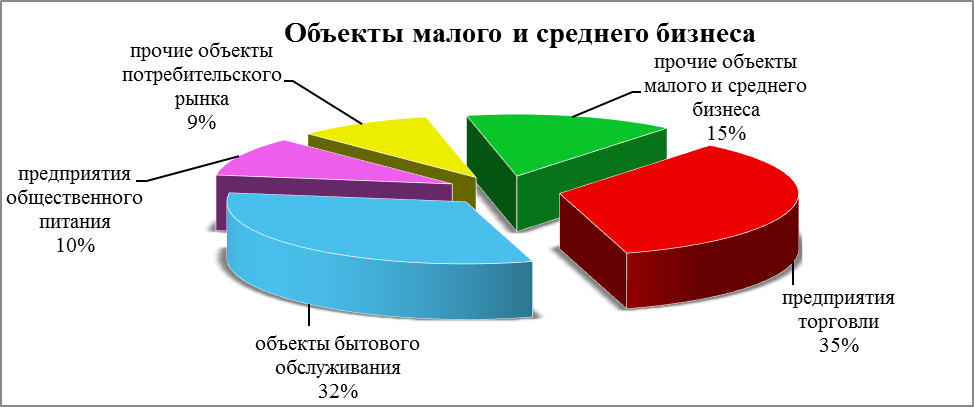 К прочим объектам малого и среднего бизнеса относятся предприятия, осуществляющие такие виды деятельности как:- агропромышленный комплекс-8%;- услуги телевидения-8%;- печатные услуги (газета)-4%;- доставка пиццы-4%;- охрана предприятий и учреждений-4%;- дачные общества-4%;- стоматологическая деятельность-20%;- агентства недвижимости-8%- автошколы-8%;- услуги гостиниц-4%;- услуги продаж авиа, ж/д билетов-4%;- услуги гаражных кооперативов-12%;-курсы по изучению иностранных языков-12%В 2017 году оборот розничной торговли составил 2 553,3 млн. рублей, что в сопоставимых ценах составляет 104,1% к уровню 2016 года.В2017 году на территории городского поселения Федоровский функционировало 61 предприятие розничной торговли общей торговой площадью 15 021 метр, в том числе 4 торговых центра, 35 магазинов, 12 павильонов и 10 киосков. В целях реализации Указа Президента Российской Федерации от 06.08.2014 № 560 «О применении отдельных специальных экономических мер в целях обеспечения безопасности Российской Федерации», постановления Правительства Российской Федерации от 07.08.2014 № 778 «О мерах по реализации Указа Президента Российской Федерации от 06.08.2014 № 560 «О применении отдельных специальных экономических мер в целях обеспечения безопасности Российской Федерации» и распоряжения Губернатора ХМАО-Югры от 29.08.2014 № 476-р «О комплексе мер по обеспечению сбалансированности товарных рынков в Ханты-Мансийском автономном округе – Югре», а также в целях своевременного выявления и предотвращения необоснованного повышения цен на социально значимые продовольственные товары на территории городского поселения Федоровский администрацией городского поселения Федоровский совместно с администрацией Сургутского района осуществляется ежедневный мониторинг цен на фиксированный набор товаров по муниципальному образованию с пояснениями причин выявленного роста цен.Поставка товаров в предприятия розничной торговли осуществляется из Екатеринбурга, Тюмени, Челябинска, Омска, Нижневартовска, Сургута и других городов.Популярностью у жителей поселения пользуются кафе, где предлагаются не только вкусные и качественные блюда, но и оказываются услуги по проведению торжественных мероприятий с музыкальным сопровождением.В 2017 году оборот общественного питания составил 235,4 млн. рублей, или 104,1% к уровню 2016 года. Общее количество предприятий общественного питания с учетом школьных столовых составило 18 единиц на 1270 посадочных мест. На территории городского поселения Федоровский действует 3 хлебопекарни мощностью 2,07 и 0,064 тонн хлеба и хлебобулочных изделий в сутки. Ассортимент производимых хлебобулочных изделий расширяется.Развивается рынок услуг: предоставляются кредиты на покупку мебели и сложнобытовой техники, производится доставка крупногабаритных товаров на дом, ремонт часов, обуви, сложнобытовой техники, оказываются фотоуслуги.Бытовое обслуживание населения городского поселения Федоровский представлено 56 предприятием различных форм собственности. Основными направлениями в сфере бытового обслуживания населения является предоставление парикмахерских услуг – 28,6% от общего количества объектов бытового обслуживания, ремонт и пошив швейных, меховых и кожанных изделий, головных уборов и изделий текстильной галантереи-19,6%. Предприятия бытового обслуживания населения, стремятся улучшить уровень обслуживания, расширить спектр оказываемых услуг, улучшая качество обслуживания, повышая квалификацию и профессиональный уровень обслуживающего персонала.В 2017 году объем платных услуг составил 718,6 млн. рублей (104,2% к уровню 2016 года).Основную долю в объеме платных услуг занимают услуги «обязательного» характера:- жилищно-коммунальные услуги 58,9%;- услуги связи 12,2%;- бытовые услуги 13%;- образовательные услуги 13%;- медицинские услуги 1,2%;- почтовые услуги 0,3%;- услуги культуры и спорта 1,3%;- прочие 0,2%.Услуги учреждений социальной сферы продолжают свое развитие, несмотря на то, что их доля в объеме платных услуг невелика. Ежегодное увеличение денежных доходов населения способствует росту услуг такого характера.5. Труд и занятостьВажнейшим показателем развития поселения, в частности занятости населения является баланс трудовых ресурсов, который характеризует наличие на территории поселения трудовых ресурсов и их занятость. Занятость – одна из важнейших социально-экономических проблем рыночной экономики. Уровень занятости населения характеризует равновесие экономической системы и обеспечивает экономическую и социальную стабильность общества.Численность занятых в экономике в 2017 году по сравнению с 2016 годом увеличилась на 0,1% и составила 13311 человек. Основная численность занятых в экономике трудится на крупных и средних предприятиях различных форм собственности. Численность занятых в сфере образования составляет 412 педагогов, в сфере культуры численность работающих 64 человека, в сфере здравоохранения 401 человек, численность занятых в сельском хозяйстве осталась на уровне прошлого года и составила 67 человек. Проблема рынка труда – это профессионально-квалификационный дисбаланс спроса и предложения рабочей силы, в том числе несоответствие профессионально-квалификационной структуры безработных граждан имеющимся вакансиям. Можно выделить три наиболее уязвимых по отношению к занятости группы населения: молодежь, женщины, инвалиды. По-прежнему численность безработных женщин значительно выше численности безработных мужчин, большинство безработных женщин воспитывают несовершеннолетних детей. Из официально зарегистрированных безработных, женщины составляют 22 человека или 57,9%. В 2017 году количество безработной молодежи в возрасте от 16 до 29 лет увеличилось в 2,5 раза (с 5 человек до 12 человек) и составило 31,6 %, от общей численности официально зарегистрированных безработных.Всего за 2017 год заявленная в центр занятости организациями поселения потребность составила 43 человека. Численность незанятых граждан, обратившихся за содействием в поиске подходящей работы за 2017 год, составила 66 человек. Количество официально зарегистрированных безработных по городскому поселению Федоровский на конец 2017 года составило 38 человек.Структура зарегистрированных безработных по уровню образования на 31.12.2017 г. в процентном отношении к общей численности безработных:- количество безработных, имеющих высшее и среднее (в т.ч. начальное) профессиональное образование – 21,0% (8 человек);- количество безработных, имеющих среднее и неполное среднее образование – 78,9% (30 человек).В настоящее время вопросы занятости и трудоустройства молодежи приобретают особую актуальность в связи с повышением требований к квалификации кадров на рынке труда. Проблема трудоустройства выпускников учебных заведений выходит на первый план в сфере государственной молодежной политики.С целью сокращения безработных, инспекторами Сургутского центра занятости проводится следующая работа:  1) организация ярмарок вакансий и учебных мест;2) информирование населения о положении на рынке труда (разрабатываются и распространяются среди работодателей и граждан, обратившихся в центр занятости буклеты, размещается информация в средствах массовой информации, а именно публикуются объявления, статьи, размещается информация на Интернет-ресурсах);3) оказывается содействие для самозанятости населения, для открытия собственного дела;4) организация профессиональной подготовки, переподготовки, повышения квалификации;5) организация психологической поддержки безработным гражданам:- находящимся в трудных жизненных условиях;- испытывающим трудности в поиске работы;6) оказывается социальная поддержка безработных граждан (пособие по безработице, материальная помощь);7) для реализации программ временного трудоустройства населения проводятся следующие мероприятия:- организация общественных оплачиваемых работ;- организация временного трудоустройства граждан, особо нуждающихся в социальной защите;- организация временного трудоустройства несовершеннолетних граждан в возрасте от 14 до 18 лет в свободное от учебы время;- организация временного трудоустройства граждан из числа выпускников начального и среднего профессионального образования в возрасте до 20 лет.В дальнейшем будет продолжена работа по улучшению ситуации на рынке труда, способствующая максимальному обеспечению занятости населения городского поселения Федоровский.6. Денежные доходы и расходы населенияВажнейшим показателем уровня жизни населения являются денежные доходы. Уровень благосостояния в основном зависит от уровня заработной платы и размера пенсии - основных видов денежных доходов населения.В 2017 году денежные доходы населения составили 9 817,2 млн. рублей, что выше уровня 2016 года на 101,4%.Состав денежных доходов населения за 2017 год по сравнению с 2016 годом оценивается следующим образом:- оплата труда – 9 120,0 млн. рублей или 92,9% от общего объема доходов, при этом рост составил 101,3%;- социальные трансферты (пенсии, государственные социальные пособия, ежемесячные детские пособия, субсидии на оплату ЖКУ, другие выплаты социального характера) – 531,6 млн. рублей или 5,4% от общего объема доходов, повышение составило 104%. - другие доходы (доходы от долевого участия в деятельности организаций, доходы, полученные в виде выигрышей и призов, процентные доходы по вкладам в банках) – 165,6 млн. рублей или 1,7% от общего объема доходов. Главная составляющая в структуре доходов населения – оплата труда.В 2017 году среднемесячная заработная плата на одного работающего составила 57 тыс. руб. или 101,1% по отношению к уровню 2016 года.Денежные расходы населения в 2017 году составили 8 197,2 млн. рублей, что на 4,1% больше чем в 2016 году. В общем объеме расходов удельный вес расходов на покупку товаров и оплату услуг составляет 83,8%, которые в денежном выражении составляют 6 868,7 млн. рублей. В 2017 году объем расходов на обязательные платежи, и разнообразные взносы составил 512,5 млн. рублей. Прочие расходы населения в 2017 году составили 816,0 млн. рублей. Превышение доходов над расходами составило 1 619,95 млн. рублей, что на 10,1% меньше чем в 2016 году.Среднемесячный доход населения в городском поселении Федоровский в 2017 году составил 35,0 тыс. рублей.7. Баланс финансовых ресурсовДоходы бюджета городского поселения Федоровский формируются за счет средств налоговых и неналоговых доходов, безвозмездных поступлений.Общий объем доходов бюджета городского поселения Федоровский в 2017 году, включающий в себя налоговые, неналоговые доходы и безвозмездные поступления составил 249 866,2 тыс. рублей, что составило 111,1% к уровню 2016 года.В доходной части бюджета городского поселения в 2017 году значительным остается размер налоговых поступлений 102495,5 тыс. рублей, что составляет 41% от общей суммы доходов. Наблюдается увеличение налоговых поступлений на 2,1% по отношению к уровню 2016 года.Доля неналоговых поступлений составляет 8,6% от общей суммы доходов, что составляет 21 736,2 тыс. рублей. Наблюдается уменьшение неналоговых поступлений на 19,7% по отношению к уровню 2016 года. Сумма безвозмездных поступлений в 2017 году составила 125634,4 тыс. рублей или 28,9% по отношению к уровню 2016 года. Доля безвозмездных поступлений в общем объеме бюджета поселения составила 50,3%.Расходы бюджета городского поселения Федоровский в 2017 году сложились в объеме 250624,9 тыс. рублей, что на 8,3% больше чем в 2016 года.8. Социальная политика8.1. Образование.В 2017 году деятельность системы образования была направлена на реализацию государственной и региональной политики в сфере образования, на создание комплекса условий, обеспечивающих государственные гарантии граждан на доступность качественного образования с учетом образовательных потребностей жителей поселения и факторов его социально-экономического развития.Система образования городского поселения Федоровский в целом характеризуется стабильностью и устойчивостью, разнообразием образовательных учреждений, наличием нормативной правовой базы. Система образования представляет собой разнообразную, многофункциональную сеть учреждений образования, регулирующих образовательные программы, позволяющие удовлетворять запросы населения в соответствии с интересами и склонностями детей.В настоящее время в поселении функционируют 13 муниципальных образовательных учреждений, где обучается и воспитывается 8370 человек. Осуществляют образовательный процесс 412 педагогов.8.1.1. Дошкольное образование.Одним из приоритетных направлений деятельности дошкольных образовательных учреждений являются:- организация предоставления и обеспечения общедоступного бесплатного дошкольного образования на территории поселения;- повышение качества дошкольного образования;- сохранение и укрепление здоровья детей дошкольного возраста.В дошкольных образовательных учреждениях городского поселения Федоровский в отчетном периоде воспитывались1888детей, и работало151 воспитателей.С целью обеспечения доступности дошкольного образования различным слоям населения в детских садах поселения проводится определенная работа, реализуются различные по направлениям развивающие программы: так например в МБДОУ центре развития ребёнка – детский сад «Танюша» - группы сопровождения и коррекции развития детей с ограниченными возможностями здоровья; в МБДОУ детский сад «Мишутка» общеразвивающего вида с приоритетным осуществлением деятельности по художественно-эстетическому развитию детей - Центр игровой поддержки ребёнка.Сохраняется система государственных гарантий по родительской плате за содержание детей. Родительская плата за содержания ребенка составляет 3360 рублей в месяц. Кроме того, отдельной категории родителей предоставляются льготы по оплате за детский сад.8.1.2. Среднее общее образование.В систему школьного образования городского поселения Федоровский входят 4 муниципальных образовательных учреждений, в том числе:- 3 средние образовательные школы;- 1 начальная образовательная школа.В 2017 году в общеобразовательных учреждениях городского поселения Федоровский получали образование 3 188 человек, что на 184 человека больше чем в 2016году. В школах городского поселения Федоровский работает 202 учителя.Продолжается работа по созданию условий для самоопределения учащихся 9 классов по выбору профиля дальнейшего обучения:- организованы и ведутся элективные курсы по выбору учащихся для выявления интересов, склонностей, способностей и возможностей учащихся;- ведется информационная и профориентационная работа с учащимися девятых классов о потребностях рынка труда, возможностях получения профессионального образования (начального, среднего, высшего), организации профильного обучения в 10-11 профильных классах;- проводятся экскурсии на ярмарки учебных мест и в учреждения профессионального образования.Главными направлениями в деятельности образовательных учреждений являются:- повышение качества образования;- переход всех образовательных учреждений на новую систему оплаты труда, учитывающую результаты деятельности учителя;- формирование и организация работы управляющих советов общеобразовательных учреждений;- внедрение информационных технологий в целях развития учебного процесса и усовершенствования организационно-управленческих технологий;- обеспечение доступности дошкольного образования;- обеспечение преемственности в дошкольном и начальном общем образовании;- оптимизация сети образовательных учреждений.Таким образом, во всех школах городского поселения Федоровский реализуются программы дополнительного образования детей.8.1.3. Дополнительное образование.В настоящее время в систему дополнительного образования городского поселения входят два муниципальных образовательных учреждения:1) МБОУ ДОД «Федоровский дом детского творчества».Основными направлениями деятельности учреждения являются:-естественное направление;- художественное направление;- социально-педагогическое направление;- физкультурно-спортивное направление;- техническое направление;- туристическо-краеведческое направление.Приоритетные идеи дополнительного образования:- свободный выбор ребенком видов и сфер деятельности;- ориентация на личностные интересы, потребности, способности ребенка;- возможность свободного самоопределения и самореализации ребенка;- единство обучения, воспитания, развития;- практико-деятельностная основа образовательного процесса.Имеется пять функционально-пригодных кабинетов для учебной работы: «Игротека», «Творческая мастерская», «Живой уголок», «ИЗО - студия», «Кабинет творческого развития». В учреждении есть доступ в Интернет. В учреждении работают 24 педагогов дополнительного образования. В 2017 году обучалось 1 594 воспитанников.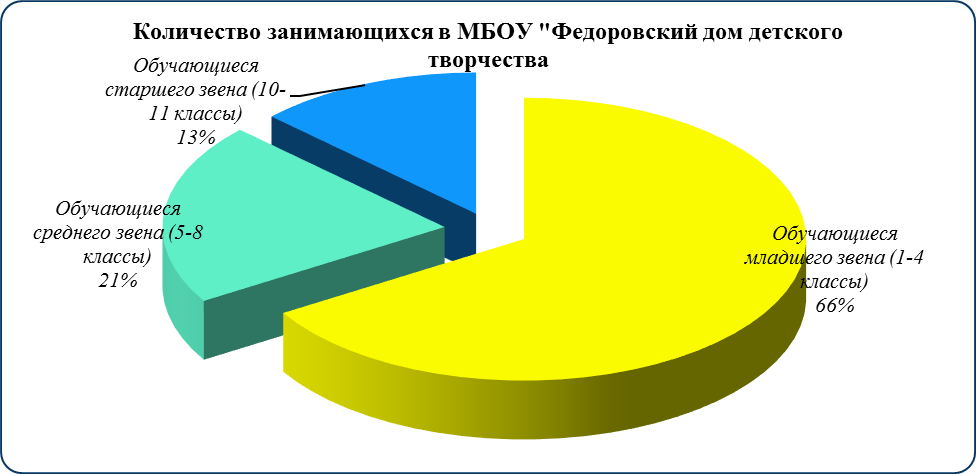 2) МАОУ ДОД Федоровский центр дополнительного образования.В учреждении создана материально - техническая база, которая обеспечивает организацию образовательного процесса по реализации программ профессиональной подготовки по 9 специальностям, а также программ научно-технического, социально-педагогического, художественно-эстетического направлений. В настоящее время в центре работают 35 педагогов. Из 3188 учащихся в общеобразовательных учреждениях городского поселения Федоровский 1700 человек обучается в центре дополнительного образования. Ежегодно более 100 детей получают квалификационные свидетельства.8.2. Здравоохранение.На сегодняшний день система здравоохранения городского поселения Федоровский представлена бюджетным учреждением Ханты-Мансийского автономного округа-Югры «Федоровская городская больница», которое является одним из крупных лечебных учреждений Сургутского района. Коечный фонд стационара, в состав которого входит отделение оказания экстренной помощи с приемным покоем в 2017 году составил 82 койки, в том числе 58 коек круглосуточного стационара (1 койка интенсивной терапии), 24 коек дневного стационара. Мощность амбулаторно-поликлинического учреждения составляет 301 посещение в смену.Численность работающих в БУ «Федоровская городская больница» в 2017 году составила 401 человек, из них 56 врачей, 199 человек среднего медицинского персонала.БУ «Федоровская городская больница» участвует в реализации приоритетного национального проекта «Здоровье».В рамках реализации приоритетного национального проекта дополнительные выплаты получают участковые терапевты и педиатры, медсестры и работники скорой помощи. С учетом дополнительных выплат средняя заработная плата врача в 2017 году составила 86 121 рубль, среднего медперсонала 46 103 рубля. В БУ «Федоровская городская больница» для лечения больных функционируют:1) Отделение скорой медицинской помощи. В 2017 году отделение обслужило 7178 человек, что составило 9,4% по отношению к уровню 2016 года, количество вызовов на одного жителя по сравнению с 2017 годом уменьшилось на 6,1% и составило 0,31 вызов.2) Взрослая и детская поликлиника, женская консультация, стоматологическое и лечебно-диагностическое отделение - с плановой мощностью 301 посещение в смену. Нормативное количество посещений в год при шестидневной рабочей неделе составляет 74 949 посещений. Фактическое количество посещений в 2017 году составило 178 387 посещений, что на 14018 посещений больше чем в 2016 году.Фактические посещения превышает нормативное количество в 2,4 раза, что говорит о недостаточной обеспеченности площадями учреждения здравоохранения.Первоочередными задачами на ближайшие годы в сфере здравоохранения являются:- введение дополнительных штатных единиц узких специалистов для проведения дополнительной диспансеризации;- увеличение объема оказания медицинских услуг на догоспитальном этапе, развитие профилактической направленности, первичной медицинской помощи.8.3. Культура.На территории городского поселения сеть учреждений культуры представляет собой комплекс, ориентированный на удовлетворение культурных и духовных потребностей жителей поселения.На сегодняшний день сеть учреждений культуры состоит из двух учреждений: - Муниципальное автономное учреждение культуры «Культурно-досуговый центр «Премьер» с концертным залом на 380 мест, краеведческим музеем и библиотекой с книжным фондом 29,73 тыс. экземпляров;-Муниципальное бюджетное образовательное учреждение дополнительного образования детей «Федоровская детская школа искусств» на 275 мест.8.3.1. Муниципальное автономное учреждение культуры «Культурно-досуговый центр «Премьер».Приоритетным направлением деятельности МАУК «КДЦ «Премьер» является:- развитие творческих коллективов учреждения (поддержка и пропаганда народного искусства в жанре хореографии, вокала, прикладного творчества и др.);- создание любительских объединений художников, мастеров декоративного и народно - прикладного творчества;- пропаганда молодежных музыкальных и хореографических направлений (рок - групп, вокальных коллективов, авторского творчества, групп брейк-данс, хип-хоп, тин-тоник и др.);- реализация молодежных проектов;- реализация социальной политики в отношении граждан пожилого возраста;- развитие платных услуг.В 2017 году было проведено 360 мероприятий, которыми охвачено 56300 человек. В учреждении функционируют коллективы и клубные формирования в количестве 19 единиц, в которых принимают участие 380 человек.В 2017 году творческие коллективы приняли участие и стали победителями во Всероссийских конкурсах: «Творчество и интеллект», «Талантоха», «Таланты России»; в международном конкурсе-фестивале «Планета Талантов"», районном конкурсе-фестивале «Звезды ХХI века», районном конкурсе гражданско-патриотической песни «Голос Памяти», районном конкурсе декоративно-прикладного творчества «Обские бессребреники», районном конкурсе-фестивале «Семья крепка, как русская держава». Большое число участников стали дипломатами и лауреатами I, II, III степеней.В марте текущего года коллективы МАУК «КДЦ «Премьер» «Фантазия», «Сувенир», «Индиго», «Журавушка», «ДостларЮрду» и «Премьер», участвовали в международном конкурсе «Российский звездопад», стали лауреатами 1 степени в номинации «Народная хореография», «Декоративно-прикладное творчество», Эстрадный вокал» и «Современнная хореография».Для привлечения пользователей в отделе библиотечного обслуживания населения проводится более 100 культурно-просветительских мероприятий, в которых участвуют около 3000 человек.В течение 2017 года осуществлялось комплектование библиотеки документами и базами данных, в отчетном году фонд пополнился на 86 экземпляров. В настоящее время в библиотеке книжный фонд составляет 29735 экземпляров.В 2017 году зарегистрированы 3 563 читателя, что на 2 человека больше чем в 2016 году. В отчетном году было проведено 116 мероприятий, так же как и в 2016 году. Книговыдача увеличилась по сравнению с 2016 годом и составила 65 105 экземпляров. В отделе комплектования создана база запросов читателей и по возможности просьбы читателей стараются удовлетворить. Так же увеличилась выдача электронных документов. Дети и молодёжь предпочитают получать информацию на более привычных и удобных для них информационных носителях (различные диски с играми, аудио и видео книги и т. д.)Библиотека переводит свой печатный фонд в электронный вид, что позволяет не только сохранить печатные издания, но и обеспечить доступность фонда для населения по средствам сети Интернет.За отчётный период, в рамках создания цифровых информационных ресурсов было оцифровано 3 издания: 2 книги и 1 комплект газеты. На базе библиотеки функционирует ТОД (точка общественного доступа), услугами которой воспользовалось 470 человек. В читальном зале имеется автоматизированное рабочее место для пользователей с выходом в Интернет, на АРМ установлены правовые системы «Консультант Плюс», «Гарант», а так же полнотекстовая электронная версия российских энциклопедий и словарей «Рубрикон» и программой «Информационная правовая поддержка» (видеосвязи с Нотариальной палатой ХМАО-Югры и с ИФНС Сургутского района ХМАО-Югры).В 2017 году ОБОН открыл новый внестационарный пункт библиотечного обслуживания на базе Центра Социальной Помощи Семье и Детям «Апрель». Это новая ступень в развитии доступности библиотечных услуг. В Отдел библиотечного обслуживания населения за счет средств Государственной Программы «Развитие культуры и туризма в ХМАО-Югре на 2014-2020 годы» и за счет средств от предпринимательской деятельности, был приобретен собственный web-модуль, который позволяет выложить электронный каталог в сеть Интернет для всеобщего пользования, который облегчил работу с электронным каталогом и собственными базами данных. Впервые Отдел стал площадкой для проведения «Тотального диктанта» в рамках Всероссийского образовательного мероприятия с целью популяризации грамотности и Международной просветительской акции «Большой этнографический диктант».Отдел библиотечного обслуживания «МАУК «КДЦ Премьер» получил Диплом, III место, XV районный смотр-конкурс работы библиотек по экологическому просвещению населения.Отдел библиотечного обслуживания населения ведет внестационарное обслуживание читателей в КСЦОН «Содействие», где расположен библиотечный пункт.8.3.3. Муниципальное бюджетное образовательное учреждение дополнительного образования детей «Федоровская детская школа искусств».Основным направлением деятельности детской школы искусств являются:- эстрадное отделение;- фортепиано;- народные инструменты (баян, аккордеон, балалайка, домбра, гитара);- духовое отделение (труба, тромбон, флейта, саксофон);- художественное отделение;- хореографическое отделение;- хоровое пение;- подготовительное отделение (общее эстетическое образование, хореографическое искусство). В последние годы растет спрос на отделения с групповыми занятиями: художественное, эстетическое, хоровое, что способствует увеличению охвата учащихся на той же материально-технической базе. В 2017 году в школе обучалось 345 учащихся. В школе работает 32 человека из них 19 преподавателей.Учащиеся Федоровской детской школы искусств участвуют и занимают призовые места в различных международных, окружных и районных выставках, конкурсах и фестивалях. 8.4. Физическая культура и спорт.Спорт в 2017 году был представлен одним учреждением: муниципальным автономным учреждением «Федоровский спортивно-оздоровительный центр» с бассейном и 2-мя спортивными залами. Кроме того, имеются плоскостные спортивные сооружения: 3 футбольных поля, 3 хоккейных корта с обустроенными пунктами проката. Всего на территории городского поселения Федоровский в 2017 году насчитывалось 50 спортивных сооружений, в том числе:- плоскостных сооружений 23 единицы, общей площадью 17,9 тыс. м² (в том числе 3 хоккейных корта площадью 4 097 м² и 3 футбольных поля с площадью покрытия 8944 м²);- спортивных залов 24 единицы, общей площадью 3,9 тыс. м²;- плавательных бассейнов – 2 единицы, площадью 132 м² зеркал;- лыжная база – 1, с трассой протяженностью , и с пропускной способностью 14 400 человек в годВ настоящее время посещают спортивные учреждения 6 701 человек, что составляет 100,7% к уровню 2016 года. Процент занимающихся спортом в общем числе постоянного населения составляет 28,7%.В 2017 году на территории городского поселения Федоровский проведено 68 спортивных мероприятий. Всего в поселковых мероприятиях в 2017 году задействовано 4 991 человек, что на 89 человек больше чем в 2016 году.Для качественного оказания услуг населению и развития спорта в поселении приобретен спортивный инвентарь и оборудование (велосипеды для пункта проката, коньки, футбольная форма, сетка для ворот, маты, нарукавники, лыжные крепления). В рамках единого календарного плана спортивно-массовых мероприятий были проведены соревнования для всех групп населения. Ежегодно проходят соревнования на Кубок Главы городского поселения Федоровский по футболу, волейболу, баскетболу. Открытые турниры по боксу, тайскому боксу, вольной борьбе. Традиционная легкоатлетическая эстафета участниками, которой являются сборные команды образовательных учреждений, трудовые коллективы организаций, предприятий, национально-культурные центры поселения. Спортивные праздники для семей, для пожилых, лиц инвалидностью.В рамках празднования Дня физкультурника проводились: флешмоб-зарядка «Фитнес для всех», где приняли участие 105 человек, турнир по футболу, турнир по пляжному волейболу, первенство по настольному теннису, забеги на роликах для детей и подростков. В общей сложности было охвачено 280 человек. Сборные команды по видам спорта городского поселения Федоровский приняли участие в комплексных Спартакиадах Сургутского района:- По итогам XXVI Комплексной Спартакиады Сургутского района команда городского поселения Федоровский в общем зачете заняла 4 место (28 очков). Спартакиада проходила по 14 видам спорта (полиатлон - 1 место, лыжные гонки - 3 место, волейбол (женщины) - 4 место, баскетбол (мужчины) - 5 место, баскетбол (женщины) – 3 место, хоккей с шайбой - 5 место, национальные виды спорта - 3 место, волейбол (мужчины) - 2 место, мини-футбол - 3 место, гиревой спорт - 4 место, шахматы - 2 место, настольный теннис - 1 место, пулевая стрельба - 3 место, легкая атлетика - 3 место;- в XVI комплексной спартакиаде ветеранов спорта Сургутского района сборная команда городского поселения Федоровский в общем зачете заняла 2 место (19 очков). Спартакиада проходила по 8 видам спорта: стрит-баскетбол – 4 место, лыжные гонки - 2 место, настольный теннис - 2 место, шахматы - 2 место, пулевая стрельба - 4 место, волейбол (мужчины) - 1 место, волейбол (женщины) - 3 место, мини-футбол - 1 место);- По итогам X Спартакиады Сургутского района «Папа, мама, я – дружная, спортивная семья» команда семьи Густомясовых заняла 1 место.В 2017 году присвоено звание мастера спорта России – 1 человек (полиатлон). Тренерским составом подготовлено 5 человек в кандидаты в мастера спорта (КМС) по полиатлону, тайскому боксу, пауэрлифтингу, а также присвоен 1 разряд 4-м спортсменам (полиатлон).   В 2017 году продолжилось развитие спорта для лиц с ограниченными физическими возможностями в здоровье. Спортсмены данной категории ежегодно участвуют в соревнованиях районного и окружного уровня, совершенствуют свое мастерство. В XII комплексной Спартакиаде Сургутского района среди лиц с ограниченными возможностями, команда городского поселения Федоровский заняла 4 место. В составе сборной Сургутского района спортсмены-инвалиды с ПОДА стали чемпионами и призерами по пауэрлифтингу, заняв III общекомандное место в окружной Параспартакиаде. Рамазанов Ирбайхан в 2017 году дважды стал чемпионом окружных соревнований по пауэрлифтингу, чемпионом России на Всероссийских соревнованиях по пауэрлифтингу среди лиц с ПОДА, г. Тамбов, бронзовым призером Кубка России по пауэрлифтингу среди лиц с ПОДА в г. Сочи. Постоянно занимающихся адаптивной физической культурой 15,3% от общего количества инвалидов.С целью повышения уровня функциональных и двигательных способностей спортсменов-инвалидов специалистами центра ведется поиск путей повышения эффективности обучения по адаптивной физической культуре, формированию у людей устойчивой потребности к двигательной активности, планируется проведение занятий по нетрадиционным видам спорта (атлетическая гимнастика, гидроаэробика, стретчинг, пауэрлифтинг).На протяжении последних лет сложилась определенная система работы по организации и проведению спортивно-массовых мероприятий, отдыха и оздоровления населения. Для всех желающих приобщиться к здоровому образу жизни учреждением предоставляются спортивно-оздоровительные услуги. Это разнообразные фитнес - программы, оздоровительные занятия с лицами пенсионного возраста и лицами с ограниченными возможностями в здоровье, посещения сауны и бассейна, занятия игровыми видами спорта.Учитывая длительный период зимы (сурового климата), создаются условия для развития зимних видов спорта. Освещенные лыжная трасса, хоккейный корт и ледовые катки с пунктами проката и теплыми раздевалками пользуются большой популярностью у населения.Первоочередными задачами в ближайшие годы является работа по пропаганде здорового образа жизни, массовому приобщению жителей поселения к занятиям физической культурой и спортом, на реализацию и интеграцию спортивных мероприятий в обществе инвалидов, создание детских спортивных клубов, обеспечение материально-технической базы учреждений спорта, тренеро-преподавательским составом, открытие пунктов проката инвентаря.8.5. Молодежная политика.Основными целями реализации молодежной политики на территории поселения являются:- формирование активной гражданской позиции;- создание условий для духовного, физического, творческого развития и самореализации молодежи поселения.Направления реализации молодежной политики определены в соответствии со Стратегией развития молодежной политики в РФ:Обеспечение адаптации и конкурентоспособности молодежи в социально-экономической сфере.Создание условий для включения молодежи в социально-культурную сферу.Создание условий для включения молодежи в общественно-политическую сферу.Мероприятия, направленные на профилактику наркомании, алкоголизма, асоциального поведения.В 2017 году проведено 65 мероприятий, в которых приняло участие 8361 человек. Из них 46 мероприятий были проведены в г.п. Федоровский и количество участников составило 7 360 человек, 11 районных - 967 человека и 8 окружных -34 человека. Направление «Молодежные инициативы Федоровского» реализовывались путем создания условий для эффективного поведения молодежи на рынке труда и содействия в организации отдыха и оздоровления детей.Администрация городского поселения Федоровский координировала работу по организации летней кампании. Охват организованным летним отдыхом составил – 16341 ребенка и подростков.В молодежном трудовом отряде «Новое поколение» городского поселения Федоровский трудоустроено 155 человек.В Ярмарке учебных мест приняло участие 680 человек.Вовлечение молодежи в социальную активную деятельность, стимулирование социально-значимых инициатив молодежи осуществлялось путем развития и поддержки деятельности детских и молодежных общественных объединений и проведения мероприятий с их участием: поселковая акция «Навстречу Победы», акция «Мы выбираем здоровый образ жизни», приуроченная ко Дню отказа от курения, конкурс агитбригад «Мы выбираем здоровье!», участие в весенней неделе добра – общероссийская неделя добровольцев.Количество молодых людей, охваченных волонтерским движением – составило 600 человек.В мероприятиях по направлению «Молодежные приоритеты Федоровского» приняли участие 8 361 человек.Проводился комплекс мероприятий, способствующих физической, военно-спортивной подготовке допризывной молодёжи (военно-спортивные игры, соревнования, участие в мероприятиях МКУ КМЦ «Резерв»).В целях совершенствования системы выявления и продвижения инициативной и талантливой молодежи проводились традиционные, востребованные молодежью поселения мероприятия: конкурс «Фёдоровская Краса-2017», конкурс водительского мастерства «Молодежный вираж», официальный прием главы поселения, посвященный чествованию выпускников образовательных учреждений. Участвовала молодежь в экологических мероприятиях в рамках окружной акции «Спасти и сохранить» («Посади дерево», субботники, фестиваль-акция по очистке территории Голубых озер «Молодежь, вперед!»).  Приоритетами молодежной политики является трудоустройство подростков и молодежи, организация работы с детьми и молодежью по месту жительства, воспитание гражданственности и патриотизма.9. Жилищно-коммунальный комплексПриоритетным направлением деятельности администрации городского поселения Федоровский является – развитие жилищно-коммунального комплекса по всем направлениям.Жилищно-коммунальный комплекс – это многоотраслевой производственно-технологический комплекс, основными задачами которого является жизнеобеспечение населения, формирование эффективной, конкурентоспособной системы хозяйствования, обеспечивающей качество предоставляемых жилищно-коммунальных услуг.Производственная структура жилищно-коммунального хозяйства обеспечивает виды деятельности по содержанию, капитальному и текущему ремонту жилья, организации тепло-, электро-, водоснабжения и водоотведения населения на территории городского поселения Федоровский.9.1. Жилищный фонд.Жилищный фонд городского поселения Федоровский составляют дома в капитальном и деревянном исполнении.Жилищный фонд городского поселения Федоровский состоит:- ведомственного жилищного фонда (жилищный фонд ОАО «Сургутнефтегаз»);- частного жилищного фонда – индивидуальные жилые дома;- многоквартирные жилые дома – МКД.По состоянию на 31 декабря 2017 года жилищный фонд городского поселения Федоровский состоит из 282 жилых дома общей площадью 461 тыс. квадратных метров, в том числе в деревянном исполнении общей площадью 149,47 тыс. квадратных метров. Площадь жилых помещений муниципального жилищного фонда составляет 10,6 тыс. квадратных метров или 2,9 % от общей площади жилых помещений.  Уменьшение площади муниципального жилищного фонда произошло в связи с приватизацией муниципального жилищного фонда.Обеспеченность жильем в среднем на одного жителя составляет 19,72 квадратных метра.Жилищный фонд поселения обслуживает МУП «Федоровское ЖКХ».  Жилищный фонд имеет достаточно высокий уровень благоустройства.Основной проблемой остается снос ветхого и фенольного жилья. Доля ветхого и непригодного для проживания жилья на территории поселения составляет 13,8% (от общей площади жилых помещений). Количество домов, признанных непригодными для проживания и подлежащих сносу по состоянию на 31.12.2017 года составило 57 единиц с общей площадью жилых помещений 49,8 тыс. квадратных метров.Учитывая большой износ жилищного фонда, возникает объективная необходимость проведения текущих и капитальных ремонтов жилищного фонда и текущего ремонта ветхого жилья.Для создания условий беспрепятственного доступа маломобильных групп населения к объектам жизнедеятельности и жилищному фонду в 2017 году силами управляющей компании МУП «Федоровское ЖКХ» были отревизироны и по необходимости отремонтированы все пандусы, установленные на жилищном фонде, находящимся в управлении МУП «Федоровское ЖКХ». 9.2. Коммунальный комплекс.Теплоснабжение городского поселения Федоровский осуществляется муниципальной котельной, мощностью 111,57 Гкал/ч. Число центральных тепловых пунктов – 13 единиц, общая протяженность тепловых сетей городского поселения Федоровский в двухтрубном исполнении составляет 45,80 км, в том числе сети горячего водоснабжения Водоснабжение обеспечивается водоочистным сооружением мощностью 16 000м³/сут., протяженность водопроводных сетей – 35,65 км.Водоотведение осуществляется при помощи канализационной насосной станции (в однотрубном исполнении) путем перекачки на канализационно-очистные сооружения мощностью 14 000м³/сут. для очистки и обеззараживания сточных вод. Протяженность сетей составляет 39,59 км.Ежегодно разрабатываются и реализуются мероприятия на выполнение работ по ремонту объектов ЖКХ. Важный вопрос, которому ежегодно уделяется большое внимание, – состояние инженерной инфраструктуры – сетей тепло-водоснабжения. В 2017 году в рамках реализации мероприятий муниципальной программы городского поселения Федоровский «Развитие жилищно-коммунального комплекса и повышение энергетической эффективности в городском поселении Федоровский» выполнен капитальный ремонт инженерных сетей протяженностью 2,14 км (в однотрубном исполнении) и капитальный ремонт водогрейного котла ДЕ В 25/14 газомазутного зав. №43078, рег.№3, котельная №1А, а так же содержание объекта «ЦТП №36 с инженерными сетями».Реализация мероприятий в сфере коммунального комплекса, а также установление регулирующими органами предельных индексов изменения тарифов и установления предельных индексов изменения платы граждан за жилое помещение и коммунальные услуги позволяет сдерживать рост тарифов на жилищно-коммунальные услуги.Ситуация с ростом задолженности населения за жилищно-коммунальные услуги в поселении остается напряженной. На конец 2017 года задолженность населения составила 33,4 млн. руб.МУП «Федоровское ЖКХ» проводит работу по взысканию задолженностей в судебном порядке, выписываются предупреждения, осуществляется взаимодействие с судебными приставами. Руководители организаций и учреждений проводят разъяснительную работу о необходимости своевременной оплаты за жилищно-коммунальные услуги. Наиболее результативные меры дает личное общение с гражданами, имеющими задолженность.9.3. Благоустройство и улично-дорожная сеть.Федоровский с каждым днем хорошеет благодаря труду многих людей. Чистота и уют, новые жилые дома, благоустроенные скверы, хорошие дороги – все это делает Федоровский местом, где хочется жить.Уделяется много внимания работе по благоустройству в городском поселении: при проведении механизированной уборки территорий используются современные машины и механизмы. Вблизи жилых домов установлены контейнерные площадки для сбора твердо-бытовых отходов и крупно – габаритного мусора. На перекрестках центральных автодорог установлены современные светофоры с энергосберегающими светодиодными лампами. Светофоры оборудованы звуковым сигналом, и табло с обратным отсчетом времени.  На центральных автодорогах нанесена дорожная разметка, бордюрный камень окрашен светоотражающей краской.В настоящее время большое внимание уделяется содержанию и ремонту детских площадок и малых архитектурных форм. Данные работы проводятся ежегодно и круглогодично, чем обеспечивают сохранность детских площадок и малых архитектурных форм и обеспечивают их травмобезопасность. В 2017 году в рамках реализации мероприятий Муниципальной программы городского поселения Федоровский «Развитие дорожно-транспортного комплекса в городском поселении Федоровский», были выполнены работы по капитальному ремонту дорог, внутриквартальных проездов, содержанию объектов дорожного хозяйства, обустройство автомобильных дорог дорожными сооружениями и элементами обустройства.Данные мероприятия включают в себя исполнение следующих работ и услуг:1. Зимнее и летнее содержание автодорог, площадок и внутриквартальных проездов, площадью 275 249,90 м2. Работы выполняются круглогодично. 2. Круглогодичное содержание дорожных знаков и светофорных объектов, (количество дорожных знаков - 867 штук, светофорных объектов (в т.ч. пешеходных) – 4 объекта, автономных систем освещения пешеходных переходов – 14 комплектов), с оплатой электрической энергии, потребленной светофорными объектами в объеме 8,49 тыс.кВт. Работы выполняются круглогодично. 3. Нанесение дорожной разметки на автодороги общего пользования протяженностью 22613,10м.п. Работы выполняются ежегодно 2 раза в год (к 25 мая и к 01 сентября) в соответствии с разработанным в 2011 году Проектом «Организация дорожного движения на улично–дорожную сеть городского поселения Федоровский». 4. Ремонт бордюрного камня, установленного по обочинам автодорог ул.Пионерная, ул.Ленина, ул.Строителей, ул.Ломоносова площадью 2301,0 м2. Работы выполняются ежегодно.5. Содержание сетей уличного освещения протяженностью 14,2 км, с оплатой потребленной электрической энергии в объеме 386,0 тыс.кВт. Работы выполняются ежемесячно.6. Приобретение светодиодных светильников для сетей уличного освещения автодороги по ул.Ленина: СУС-90 – 10 шт.7. Подготовка металлического ограждения автодорог ул.Пионерная, ул.Ленина, ул.Строителей, ул.Ломоносова к сезонной эксплуатации с выполнением очистки, помывке и малому ремонту.8. Составление расчетов на содержание объектов дорожного хозяйства в ООО «ИЦ Сургутстройцена» с целью планирования затрат на 2018 год. Выполнены расчеты на содержание объектов принятых в муниципальную собственность: проезд к детскому саду «Умка» в количестве 3-х расчетов.9. Ремонт автодороги общего пользования местного значения: автодорога ул.Ломоносова (от ул.Кедровая до ул.Московская), ул.Кедровая(вокруг 2 квартала от ул.Пионерная до ул.Ломоносова), автодорога «КОС п.Федоровский», площадью 7386,10 м2.10. Ремонт автодороги ул.Савуйская (от ул.Пионерная до пересечения автодорог ул.Ломоносова и ул.Моховая), автодороги «КОС п.Федоровский (от указателя пгт Федоровский до ул.Моховая) площадью 10 056,42 м2.11. В связи с принятием в муниципальную собственность проезда к детскому саду «Умка» выполнены работы (услуги):- механизированная уборка проезда (в т.ч. тротуар) к детскому саду «Умка» площадью 1272,4 м2;- содержание сетей уличного освещения проезда к детскому саду «Умка» с выполнением подключения к действующим сетям электроснабжения, протяженностью 200м.п.12. Поставка дорожных знаков в количестве 34 штуки. Приобретены дорожные знаки «Пешеходный переход» (тип 5.19.1; 5.19.2; 1.22) на флуоресцентной пленке с желто-зеленой окантовкой.По просьбе жителей поселения выполнена пешеходная дорожка по ул.Савуйская и от ул.Савуйская до д/с «Белочка» площадью 2 682,91 м2В целях повышения эффективности работы пассажирского транспорта с 2012 года на территории городского поселения Федоровский организованы перевозки пассажиров автомобильным транспортом по маршрутам регулярных перевозок. Организация автомобильного пассажирского транспорта обеспечивает перевозки по 2-м внутри поселковым маршрутам. В 2017 году годовой пассажирооборот автомобильным транспортом составил 95,9 тысяч пассажиро-километров, было перевезено 24060 человек.В рамках муниципальной программы городского поселения Федоровский «Благоустройство территории городского поселения Федоровский» в 2017 году выполнен ряд мероприятий таких как:1. Содержание и ремонт объектов внешнего благоустройства: - содержание и ремонт детских площадок и малых архитектурных форм. На территории городского поселения имеются 16 детских площадок, 3 сквера на которых установлены 241 единица малых архитектурных форм, 133 единицы (урны, скамейки, информационные стенды) установлены на газонах и в скверах, на придомовых территориях установлены скамейки в количестве 108 штук.- Содержание территории памятника, расположенного по ул. Ленина. Территория памятника составляет 161,9 м2, на которой расположен памятник, зеленые насаждения (деревья), тротуарные дорожки, у основания памятника имеется клумба, где в 2017 году высажена цветочная рассада. - Содержание сетей уличного освещения скверов и тротуаров, протяженностью 7 152,0м.п. - Содержание пешеходных дорожек и тротуаров, площадью 30 967,28м2. - Содержание территории кладбища площадью 2,8 га. 2. Обустройство скверов, детских площадок, дворовых территорий, оформление территорий поселения к праздничным, юбилейным датам:1. Благоустройство территории в 6-ом микрорайоне (сквер по ул. Ломоносова) включающий в себя комплекс работ:- устройство пешеходных дорожек с покрытием из асфальтобетонной смеси (390,0 м2) и тротуарной плитки (2146,0 м2) с установкой бортовых камней (816 м.п.);- приобретен и установлен большой игровой комплекс размером 14798мм*11056мм*3426мм в количестве 1-ой единицы;- выполнена сеть уличного освещения протяженностью 1000,0 м.п., с установкой торшерных опор (30шт) со светильниками ЖТУ-06-70-004 (60шт) с оплатой услуги за осуществление технологического присоединения к электрическим сетям уличного освещения;- приобретены и установлены малые игровые комплексы в количестве 10 единиц;- приобретены и установлены урны и скамейки в количестве 34-х единиц;- приобретены и установлены 2 информационных щита;- приобретены и высажены семена газонных трав (286 кг) и саженцы живой изгороди «Спирея» (623 куста).2. Ежегодно на территории городского поселения проводятся мероприятия по устройству снежного городка с устройством освещения, установкой новогодней ели, снежных фигур с тематикой уходящего и наступающего нового года. 3. Приобретены и установлены 4 баннера с тематикой социальной направленности.Ежегодно выполняются работы по содержанию скверов, зеленых насаждений, высадке травы, цветочной рассады. В 2017 году было приобретено 138 кг семян газонных трав и 1199 кустов цветочной рассады. Семена газонных трав высажены в скверах и на газонах, цветочная рассада – в районе памятника по ул. Ленина.С целью привлечения населения к участию в мероприятиях по благоустройству, в 2017 году на территории городского поселения проводились мероприятия:- акция «Дни древонасаждений» - 2 раза в год;- общепоселковые субботники – 4 раза в год;- месячник чистоты – 2 раза в год;- акция по очистке Голубых озер – 2 раза в год;- акция по высадке цветочной рассады и газонной травы - 1 раз в год;- экологическая акция – 3 раза в год.Все организации, независимо от форм собственности, общественные организации, жители поселения, принимают активное участие в данных мероприятиях. Озеленяются территории площадью не менее 1,8 га, высажены саженцы деревьев и кустарников в количестве 2599 шт., цветочная рассада в количестве 2000 кустов.10. Закупка продукции для муниципальных нуждОсновным нормативно-правовым актом в 2017 году оставался Федеральный закон от 05.04.2013 года № 44-ФЗ «О контрактной системе в сфере закупок товаров, работ, услуг для обеспечения государственных и муниципальных нужд. Федеральный закон от 05.04.2013 г. №44-ФЗ регулирует полный цикл осуществления закупок.По итогам 2017 года объем продукции, закупаемой для муниципальных нужд за счет бюджета городского поселения Федоровский составил 271 122,8 тысяч рублей.Эффективность осуществления закупок товаров, работ, услуг для обеспечения муниципальных нужд городского поселения Федоровский в 2017 г. составила 8757,99 тыс. руб., что составило 3,2% к годовому объему закупок по городскому поселению.В 2017 году закупки товаров, работ, услуг осуществлялись в соответствии с законодательством о Контрактной системе для обеспечения муниципальных нужд по достижению целей и реализации мероприятий, предусмотренных муниципальными программами, основываясь на принципах открытости, прозрачности информации, обеспечения конкуренции.ПоказателиЕдиница измере-нияотчетотчетотчетТемп роста (снижения) 2015-2016%ПоказателиЕдиница измере-ния201520162017Темп роста (снижения) 2015-2016%Темп роста (снижения) 2016-2017%124571. Демографические показателиЧисленность постоянного населения - на начало годачеловек234612369223375100,9898,6- на конец годачеловек23692233752350298,66100,5- среднегодоваячеловек23575235342343999,8399,5Естественный приростчеловек36130924185,6078,0-число родившихсячеловек44438330486,2679,4- число умершихчеловек83746389,1685,1Миграционный приростчеловек-132-626-114474,2418,2- число прибывшихчеловек16171129121469,82107,5- число выбывшихчеловек174917551328103,4375,66интенсивности прибытия             %121,769,82107,457,37153,9интенсивности выбытия%114,4103,4375,6690,4166,9Коэффициент (на 1000 жителей):   естественного прироста             %15,3913,0410,3184,779,1рождаемости%18,9216,1713,0085,580,4смертности%3,53,12,788,5787,1миграционного прироста             %-5,6-26,42-4,866,118,17интенсивности прибытия             %68,947,6551,9369,2109,0интенсивности выбытия%74,574,156,8199,576,72. Производство агропромышленной продукции сельхозпредприятиями и крестьянскими (фермерскими) хозяйствамиПроизведено сельскохозяйственной продукции в натуральном выражениимолокотыс.л.36534617294,849,7мясотн201138,194,568,764,4яйцотыс.шт.358955,5-266,9-Реализовано сельскохозяйственной продукциитыс. руб.39100328811836584,155,83. Развитие малого и среднего бизнеса3.1. Субъекты малого и среднего предпринимательствачеловек-289 (222)385 (301)-133,2 (135,6)4. Потребительский рынокВсего объектов малого и среднего бизнесаединиц164173176105,5101,74.1. Предприятия торговли                                единиц/м2торг.площ62/14531,062/14828,061/15021,0100,0/102,098,4/101,3в том числе:магазиныединиц/м2торг.площ34/632435/667235/7390102,9/105,5100,0/110,7торговые центрыединиц/м2торг.площ4/5738,04/72624/6840100,0/126,5100,0/94,2павильоныединиц/м2торг.площ14/85913/80812/70592,8/940692,3/87,2палатки, киоскиединиц/м2торг.площ10/8610/8610/86100,0100,04.2. Объекты бытового обслуживания545656103,7100,0в том числе:по ремонту, окраске и пошиву обувиединиц556100,0120,0по ремонту и пошиву швейных, меховых и кожаных изделий, головных уборов и изделий текстильной галантереиединиц8911112,5122,2по ремонту и техническому обслуживанию бытовой радиоэлектронной аппаратуры, бытовых машин и приборов, изготовлению металлоконструкцийединиц112100,0200,0по техническому обслуживанию и ремонту транспортных средств, машин и оборудования единиц98888,9100,0бани, душевые, сауныединиц222100,0100,0парикмахерскиеединиц19171689,594,1фотоателье, фото- и кино- лабораторииединиц333100,0100,0прочие услуги бытового характераединиц7118157,172,74.3. Предприятия общественного питанияЕд./посад.мест14/121515/121118/1435107,1/99,6120/118,54.4. Прочие объекты потребительского рынкаединиц111316118,2123,0в том числе:аптеки и аптечные пунктыединиц799128,6100,0автозаправочные станцииединиц222100,0100,0хлебопекарниединиц113100,0300,0изготовление корпусной мебелиединиц112100,0200,04.5.Прочие объекты малого и среднего бизнесаединиц232725117,492,6Количество субъектов малого и среднего предпринимательства, которым оказана государственная поддержкаединиц121214100,0116,7Оборот розничной торговли млн. руб.2277,52452,82553,3107,7104,1Оборот общественного питаниямлн. руб.210,0226,17235,4107,7104,1Объем платных услуг населению млн. руб.641,5687,7718,6107,2104,55. Труд и занятостьЭкономически активное население            человек149511516615599101,4102,8Численность занятых в экономике (среднегодовая)человек132381329813311100,4100,1Численность безработных, зарегистрированных в органах              
государственной службы занятости (на конец года), в том числе:         человек222338104,5165,2-женщинычеловек161822112,5122,2-молодежь до 30 летчеловек4512125,0240,0-инвалидычеловек42350,0150,0Уровень безработицы,  зарегистрированной в органах              
государственной службы занятости%0,150,150,24100,0160,0Доля экономически активного населения в общей численности населения  %63,764,966,7101,9102,8Доля численности занятых в экономике в численности экономически активного населения  %88,587,785,399,097,26. Денежные доходы и расходы населенияДенежные доходы населения - всего, в том числемлн.руб.9573,69676,19817,2101,1101,4- оплата трудамлн.руб.8913,99003,09120,0101,0101,3в процентах к итогу%93,193,092,999,999,9- социальные трансфертымлн.руб.498,3511,2531,6102,2104,0в процентах к итогу%5,25,35,4101,9101,9- другие доходы (доходы от долевого участия в деятельности организаций, доходы, полученные в виде выигрышей и призов, процентные доходы по вкладам в банках)млн.руб.161,4164,0165,6101,6101,0в процентах к итогу%1,71,71,7100,0100,0Денежные расходы населения - всего, в том числемлн.руб.7424,37877,138197,2106,1104,1- потребительские расходы (покупка товаров и услуг)млн.руб.6201,46604,56868,7106,5104,0- обязательные платежи (ЖКУ, телефон и т.д.)млн.руб.451,5485,8512,5107,6105,5- прочие расходымлн.руб.771,5786,93816,0102,0103,7Превышение доходов над расходамимлн.руб.2149,31800,971619,9583,789,9Среднемесячный доход 
на душу населения    тыс. руб.34,034,535,0100,5101,4Среднемесячная заработная плата одного работающеготыс. руб.56,156,457,0100,5101,17. Баланс финансовых ресурсовДоходы бюджета городского поселения Федоровскийтыс.руб.263472,7224898,9249866,285,3111,1Налоговые доходы тыс.руб.106973,6100380,3102495,593,8102,1Неналоговые доходы тыс.руб.24248,027061,721736,2111,680,3Безвозмездные поступления тыс.руб.132251,197455,9125634,473,7128,9Расходы бюджета городского поселения Федоровскийтыс.руб.260261,7231494,4250624,988,9108,38. Социальная политика 8.1.1. Детские садыединиц97777,7100,0Численность детей в дошкольных образовательных учрежденияхчеловек19371923188899,398,2Количество воспитателейчеловек150156151104,096,8Очередность детей в дошкольные образовательные учреждениячеловек75644133658,376,28.1.2. Среднее общее образованиеШколы общеобразовательныеединиц444100,0100,0Численность учащихся человек31953004318894,0106,1Количество учителейчеловек193202202104,6100,08.1.3. Дополнительное образованиеОбщеобразовательные учрежденияединиц222100,0100,0в том числе:- Федоровский дом детского творчестваединиц111100,0100,0Количество учащихсяединиц170017501594102,991,1Количество учителейединиц23192482,6126,3- Федоровский центр дополнительного образованияединиц111100,0100,0Количество учащихсяединиц180219961700110,785,1Количество учителейединиц293335113,8106,08.2. ЗдравоохранениеБольницыединиц111100,0100,0Поликлиникиединиц111100,0100,0Количество работающихчеловек47840740185,198,5Количество врачейчеловек60565693,3100,0Количество среднего медицинского персоналачеловек23719619982,7101,5Обеспеченность:больничными койкамиединиц90888297,893,2в том числе койки круглосуточного стационараединиц66645896,990,6койки дневного стационараединиц242424100,0100,0Мощность амбулаторно-поликлинического учрежденияпосещений за смену301301301100,0100,0Пролечено всегочеловек30042859281395,298,4в том числе:на койках дневного стационарачеловек77171079092,1111,2Проведено больными всегокойко-дней29297278032495094,989,7Посещаемость поликлиник/амбулаторийтыс. посещений155,7164,4178,4105,6108,5Посещений на домутыс.посещение8,46,86,480,994,1Посещений на одного жителяпос/чел.0,360,280,2777,796,4Всего вызововвызов82887919717895,590,6Количество выездов на 1 жителявызов0,350,330,3194,393,98.3. Культура8.3.1. Учреждения культурно-досугового типаединиц111100,0100,0Число мероприятийколичество207351360169,5102,5Охват человекединиц652828340556300127,767,5Клубные формирования, коллективыколичество191919100,0100,0Посещения клубных формирований, коллективовчеловек370370380100,0102,7Численность работниковчеловек303132103,3103,2Библиотекиединиц-----Книжный фондтыс. томов28,6729,6529,73103,4100,2Число пользователейчеловек346135613563102,8100,0Число посещенийчеловек193371934019355100,0100,1Книговыдачаколичество650636506565105100,0100,1Массовые мероприятияколичество107116116108,4100,0Численность работниковчеловек-----Численность библиотечных работниковчеловек557100,0140,08.3.2. Детские музыкальные, художественные, хореографические школы и школы искусствединиц111100,0100,0Количество учащихсячеловек345345345100,0100,0Численность работниковчеловек34323294,1100,0из них преподавателейчеловек20191995,0100,08.3.3. Кинотеатры, киноустановкиединиц-----8.4. Физическая культура и спортСпортивные учрежденияединиц111100,0100,0Количество занимающихся физической культурой и спортомчеловек610266566701109,1100,7Количество спортивных секцийединиц212121100,0100,0Тренера, преподавателичеловек181921105,5110,5Проведено спортивно-массовых мероприятияколичество123128130104,0101,5Мероприятия, проведенные на территории городского поселения Федоровскийколичество606868113,3100,0Количество участниковчеловек490049024991100,0101,8Обеспеченность:Число спортивных сооружений – всего,единиц505050100,0100,0в том числе:- спортивные залыединиц/ тыс. м224/3,924/3,924/3,9100,0100,0- бассейны крытыеединиц/м2 зеркала2/1322/1392/132100,0100,0- лыжная базаединиц111100,0100,0- плоскостные сооружения - всего, из них:единиц/ тыс. м223/17,923/17,923/17,9100,0100,0футбольное полеединиц/м23/89443/89443/8944100,0100,0хоккейный кортединиц/м23/40973/40973/4097100,0100,0Доля населения, систематически занимающегося физической культурой и спортом%26,028,128,7108,1102,18.5. Молодежная политикаМолодежные формированияед./человек11/73011/75011/770100,0/102,7100,0/102,7Мероприятия в сфере молодежной политикиед./человек53/840549/831165/836192,4/98,9132,6/100,6в том числе:поселковыеед./человек34/750433/759846/736097,0/101,2139,4/96,8районныеед./человек10/8437/64111/96770/76,0157,1/150,8окружныеед./человек9/589/728/34100/124,188,9/47,29. Жилищно-коммунальный комплекс9.1. Жилищный фонд – всего:ед.28428128298,9100,3в том числе9.1.1. многоквартирные жилые домаед.18217918098,3100,59.1.2. специализированный жилой фонд:ед.383838100,0100,0-муниципальный жилой фондед.-----ведомственный фондед.383838100,0100,09.1.3. частный секторед.646464100,0100,0из них:Общая площадь жилищного фондатыс. м2454,20453,0346199,7101,7Общая площадь жилых помещенийтыс. м2356,0355,1360,599,7101,5из них:в деревянном исполнении(общая площадь зданий/общая площадь жилых помещений)тыс. м2150,53/ 111,57149,47/ 110,72149,47/ 110,7299,3/99,2100,0из общей площади жилых помещений:- муниципальный жилищный фонд тыс. м214,212,010,684,588,3- специализированный жилищный фонд (общежития)тыс. м237,819,819,852,4100,0Жилье непригодное для проживанияед./тыс. м258/50,757/49,857/49,898,3/98,2100,0в том числе:- ветхий жилищный фондед./тыс. м217/14,317/14,317/14,3100,0100,0- экологически неблагоприятный жилищный фондед./тыс. м234/30,133/29,233/29,297,0/97,3100,0- ветхий и экологически неблагоприятный жилищный фондед./тыс. м27/6,37/6,37/6,3100,0100,0доля ветхого и фенольного жилья в общей площади жилищного фонда%14,214,013,898,698,6Общая площадь жилых помещений, приходящаяся в среднем на 1 жителя кв. м19,3519,1219,7298,8103,1Задолженность населения за жилищно-коммунальные услуги млн.руб.67,641,033,460,681,59.2. Коммунальный комплекс9.2.1. ВодоснабжениеЧисло водопроводовединиц111100,0100,0Количество скважинединиц161616100,0100,0Установленная производственная мощность водоочистных сооруженийм3/ сутки160001600016000100,0100,0Протяженность водопроводных сетей Км35,9036,8335,65102,696,8Износ сетей водоснабжения%64,8712,174,8318,6618,4Пропущено воды через водоочистные сооружениятыс. м31704,2631527,9851483,22389,697,1Отпущено воды потребителямтыс. м31454,7261297,2501271,29089,298,09.2.2. ВодоотведениеКоличество канализационно-очистных сооруженийединиц111100,0100,0Установленная пропускная способность очистных сооруженийм3/ сутки140001400014000100,0100,0Протяженность сетейКм39,5939,5939,59100,0100,0Износ сетей%15,0320,1925,38134,3125,7Пропущено сточных водтыс. м31390,0301196,3871166,14086,197,59.2.3. ТеплоснабжениеКоличество котельныхединиц111100,0100,0Число центральных тепловых пунктовединиц121413108,392,8Количество установленных котловединиц666100,0100,0Протяженность тепловых сетей Км46,8446,8445,80100,097,8Износ сетей%49,2646,8555,2495,1117,9Мощность котельныхГкал/час112,12111,89111,5799,899,7Произведено тепловой энергиитыс.Гкал183,089186,977197,013102,1105,4Отпущено потребителямтыс.Гкал139,262142,264147,058102,1103,49.2.4. ЭлектроснабжениеРеализация электрической энергии – всего, в том числе:тыс.кВт47867,845889,047745,095,8104,0-населениетыс.кВт25345,623971,125169,694,6105,0-бюджетные потребителитыс.кВт1992,61744,41796,787,5103,0-прочие потребителитыс.кВт20123,119804,720398,898,4103,0-с/х потребителитыс.кВт406,5368,8379,990,7103,09.3. Улично-дорожная сетьОбщая протяженность улиц, проездов, тротуаров и т.п.Км54,454,461,0100,0112,1Общая площадь улиц, проездов, тротуаровтыс. м2303,7303,7367,2100,0120,9Общая протяженность освещенных частей улиц, проездов, тротуаровКм20,35319,923,24 97,7116,8Остановочные павильоныединиц788114,3100,0Светофорные объектыединиц444100,0100,0Дорожные знакиединиц826867867104,9100,0Декоративное металлическое ограждение автодорогПм7029,77029,77029,7100,0100,010. Закупка продукции для муниципальных нуждОбъем продукции, закупаемый для муниципальных нужд за счет бюджета городского поселениятыс.руб.8262674733271122,890,4362,8Экономия бюджетных средствтыс. руб.5225,047191,918757,99137,6121,8